To work and be employed in a challenging environment and be a part of a company that provide opportunities for personal career development.ExperienceNO.1Position:                      ABVessel Name:             Apl DenverManning Agency:      Bright Maritime Corp.Vessel Type:               Container VesselGross Tonnage:         43071Trade Route:              World wideSign On Date:             Sept.05, 2019Sign Off Date:             Oct.10, 2020Contract Duration:    13 mos. & 5daysNO.2Position:                      ABVessel Name:             Navios FelicitasManning Agency:      Bright Maritime Corp.Vessel Type:               Container VesselGross Tonnage:         40741Trade Route:              World wideSign On Date:             Sept. 21, 2018Sign Off Date:             July 21, 2019Contract Duration:    10 mos.NO.3Position:                      ABVessel Name:             Apl OaklandManning Agency:      Bright Maritime Corp.Vessel Type:               Container VesselGross Tonnage:         43071Trade Route:              World wideSign On Date:             Dec.08, 2017Sign Off Date:             July 21, 2019Contract Duration:    7 mos.NO.4Position:                      ABVessel Name:             ER VancouverManning Agency:      ERCP / BSMVessel Type:               Container VesselGross Tonnage:         83133Trade Route:              World wideSign On Date:             June 09, 2016Sign Off Date:             Mar. 19, 2017Contract Duration:    9 mos. & 10daysNO.5Position:                      ABVessel Name:             CMA CGM LavenderManning Agency:      ERCP / BSMVessel Type:               Container VesselGross Tonnage:         28927Trade Route:              World wideSign On Date:             Apr.06, 2015Sign Off Date:             Jan.08, 2016Contract Duration:    9 mos. & 2daysNO.6Position:                      ABVessel Name:             CMA CGM Don GiovanniManning Agency:      BSMVessel Type:               Container VesselGross Tonnage:         91649Trade Route:              World wideSign On Date:             Jan.28, 2014Sign Off Date:             Oct. 29, 2014Contract Duration:    9 mos. & 1dayNO.7Position:                      ABVessel Name:             Cosco VancouverManning Agency:      BSMVessel Type:               Container VesselGross Tonnage:         83133Trade Route:              World wideSign On Date:             Nov. 22, 2012Sign Off Date:             Aug. 04, 2013Contract Duration:    8 mos. & 13 daysNO.8Position:                      ABVessel Name:             ER MelbourneManning Agency:      BSMVessel Type:               Container VesselGross Tonnage:         36603Trade Route:              World wideSign On Date:             Oct. 26, 2011Sign Off Date:             June 19, 2012Contract Duration:    7 mos. & 24 daysNO.9Position:                      ABVessel Name:             ER CopenhagenManning Agency:      BSMVessel Type:               Container VesselGross Tonnage:         25630Trade Route:              World wideSign On Date:             Oct. 07, 2010Sign Off Date:             June 02, 2011Contract Duration:    7 mos. & 26 daysNO.10	Position:                      ABVessel Name:             ER CopenhagenManning Agency:      BSMVessel Type:               Container VesselGross Tonnage:         25630Trade Route:              World wideSign On Date:             Oct. 07, 2010Sign Off Date:             June 02, 2011Contract Duration:    7 mos. & 26 daysEducation1993 - 1996BSMT / JBLCF, Iloilo CityPersonal InformationAge :  45 yrs. oldDOB :  Apr. 15, 1975Place of Birth : Pasig, RizalReligion :  Roman catholicStatus :  MarriedHeight :  5’9”Weight :  78 kg.DocumentsAll Updated No expiredAvailable upon request I hereby certify that the above information and details are true and correct according to my knowledge and belief.  RAMYLOU SULIT BAARDE             ApplicantRamylou S.    
Baarde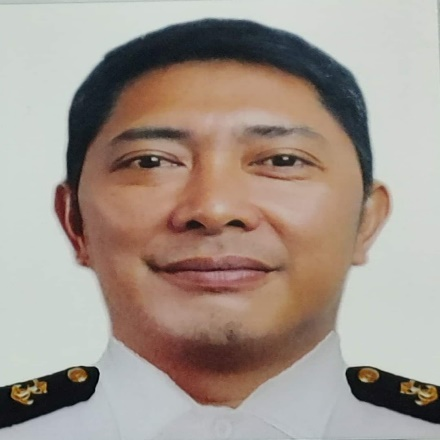 